T.C.ÇANKIRI KARATEKİN ÜNİVERSİTESİ MESLEK YÜKSEKOKULU İŞ YERİ STAJ SÖZLEŞMESİGENEL HÜKÜMLERMADDE 1- Bu sözleşme, 3308 sayılı Mesleki Eğitim Kanununa uygun olarak, mesleki ve teknik eğitim yapan program öğrencilerinin işletmelerde yapılacak iş yeri stajının esaslarını düzenlemek amacıyla Meslek Yüksekokulu Müdürlüğü, işveren ve öğrenci arasında imzalanır.MADDE 2- Üç nüsha olarak düzenlenen ve taraflarca imzalanan bu sözleşmenin, bir nüshası Meslek Yüksekokulu Müdürlüğünde, bir nüshası işletmede, bir nüshası öğrencide bulunur.MADDE 3- İşletmelerde iş yeri stajı, Meslek Yüksekokulu Staj ve Eğitim Uygulama Kurulu’nun belirlemiş olduğu takvime göre planlanır ve yapılır.MADDE 4- Öğrencilerin iş yeri stajı sırasında, iş yeri kusurundan dolayı meydana gelebilecek iş kazaları ve meslek hastalıklarından işveren /işveren vekili sorumludur.MADDE 5- İşletmelerde iş yeri stajı Meslek Yüksekokulu Staj Yönergesi ve 3308 sayılı Mesleki Eğitim Kanunu hükümlerine göre yürütülür.MADDE 6- Meslek Yüksekokulu Staj ve Eğitim Uygulama Kurulu’nun belirlemiş olduğu etaplara uygun olarak stajın başladığı tarihten itibaren yürürlüğe girmek üzere taraflarca imzalanan bu sözleşme, öğrencilerin iş yeri stajını tamamladığı tarihe kadar geçerlidir.SÖZLEŞMENİN FESHİMADDE 7- Sözleşme; İş yerinin çeşitli sebeplerle kapatılması,İş yeri sahibinin değişmesi halinde yeni iş yerinin aynı mesleği/üretimi sürdürememesi, Öğrencilerin Yükseköğretim Kurumları Öğrenci Disiplin Yönetmeliği hükümlerine göre uzaklaştırma cezası aldığı sürece veya çıkarma cezası alarak ilişiğinin kesilmesi durumunda sözleşme feshedilir.ÜCRET VE İZİNMADDE 8- 3308 sayılı Kanuna göre öğrencilere, işletmelerde iş yeri eğitimi devam ettiği sürece yürürlükteki aylık asgari ücret net tutarının %30’undan az olmamak üzere aylık ücret ödenir. Öğrenciye ödenecek ücret, her türlü vergiden muaftır. Asgari ücrette yıl içerisinde artış olması halinde, bu artışlar aynı oranda öğrencilerin ücretlerine yansıtılır. 10.02.2017 tarihinde imzalanan ve yürürlüğe giren, “3308 Sayılı Mesleki Eğitim Kanununa göre İşletmelerde Mesleki Eğitim Gören Öğrencilerin Ücretlerinin Bir Kısmının İşsizlik Fonundan Karşılanmasına İlişkin Usul ve Esaslar” ın 4.maddesinin 7.fıkrasında yer alan hüküm gereği yükseköğretim kurumlarında staj eğitimine tabi tutulan öğrenciler için staj yaptıkları işletmelere İşsizlik Fonundan kaynak aktarılarak; işverenler tarafından öğrenciye ödenecek ücretin yirmiden az personel çalıştıran işletmeler için üçte ikisi, yirmi ve üzerinde personel çalıştıran işletmeler için üçte birinin 4447 sayılı İşsizlik Sigortası Kanununun 53.maddesinin üçüncü fıkrasının (B) bendinin (h) alt bendi için ayrılan tutardan Devlet katkısı olarak ödeneceği hüküm altına alınmıştır. Öğrencinin banka hesabına işletmenin/işletme sahibinin hesabından staj ücretinin tamamının ödendiğine dair banka dekontunun Meslek Yüksekokuluna ulaştırılması halinde, katkı tutarları, işletme hesaplarına yükseköğretim birimi tarafından ödenecektir.     MADDE 9- Öğrencilerin, Meslek Yüksekokulunun Staj Yönergesinde yer alan devam       zorunluluğunu yerine getirmeleri gerekir.SİGORTAMADDE 10- Öğrenciler, bu sözleşmenin akdedilmesiyle işletmelerde iş yeri stajına devam ettikleri sürece 5510 sayılı Sosyal Sigortalar Kanunu’nun 4’üncü maddesinin birinci fıkrasının (a) bendine göre iş kazası ve meslek hastalığı sigortası Meslek Yüksekokulu Müdürlüğünce yaptırılır.MADDE 11- Meslek Yüksekokulu Müdürlüğünce aylık sigorta hizmet prim belgeleri hazırlanarak sistem üzerinden Sosyal Güvenlik Kurumuna gönderilir. Sosyal Güvenlik Kurumunun belirlediği oranlara göre, sigorta prim ödemeleri Üniversitemiz Sağlık Kültür ve Spor Daire Başkanlığı tarafından Sosyal Güvenlik Kurumuna ödenir veya bu Kurumun hesabına aktarılır.MADDE 12- Sigorta ve prim ile ilgili belgelerin bir nüshası Meslek Yüksekokulu Müdürlüğünce saklanır.ÖĞRENCİNİN DİSİPLİN, DEVAM VE BAŞARI DURUMUMADDE 13- Öğrenciler, iş yeri stajı için işletmelere devam etmek zorundadırlar. İşletmelerde iş yeri stajına mazeretsiz olarak devam etmeyen öğrencilerin ücretleri kesilir. Bu konuda işletmeler yetkilidir.MADDE 14- İşletme yetkilileri, mazeretsiz olarak üç (3) iş günü iş yeri stajına gelmeyen öğrenciyi, en geç beş (5) iş günü içinde Meslek Yüksekokulu Müdürlüğüne bildirir.MADDE 15- Öğrencilerin işletmelerde disiplin soruşturmasını gerektirecek davranışlarda bulunmaları halinde, bu durum işletme tarafından Meslek Yüksekokulu Müdürlüğüne yazılı olarak bildirilir. Disiplin işlemi, Meslek Yüksekokulu Müdürlüğü tarafından Yükseköğretim Kurumları Öğrenci Disiplin Yönetmeliği hükümlerine göre yürütülür. Sonuç, işletmeye yazılı olarak bildirilir.MADDE 16- İşletmelerde iş yeri stajı yapan öğrencilerin başarı durumu, Meslek Yüksekokulu Staj Yönergesi hükümlerine göre belirlenir.TARAFLARIN DİĞER GÖREV VE SORUMLULUKLARIMADDE 17- İş yeri stajı yaptıracak işletmelerin sorumlulukları:Öğrencilerin işletmede ki iş yeri stajını Meslek Yüksekokulu Staj ve Eğitim Uygulama Kurulu’nun belirlemiş olduğu takvime uygun olarak yaptırmak.İş yeri stajının, Meslek Yüksekokulu Staj ve Eğitim Uygulama Kurullarınca belirlenen yerde yapılmasını sağlamak,İş yeri stajı yapılacak programlarda, öğrencilerin iş yeri stajından sorumlu olmak üzere, yeterli sayıda eğitim personelini görevlendirmek,İşletmede iş yeri stajı yapan öğrencilere, 3308 sayılı Kanunun ilgili maddelerine göre ücret miktarı, ücret artışı vb. konularda iş yeri stajı sözleşmesi imzalamak,Öğrencilerin devam durumlarını izleyerek devamsızlıklarını ve hastalık izinlerini, süresi içinde Meslek Yüksekokulu Müdürlüğüne bildirmek,Öğrencilerin stajına ait bilgileri içeren formlarını, puantajlarını, staj bitiminde kapalı zarf içinde ilgili Meslek Yüksekokulu Müdürlüğüne göndermek,İş yeri stajında öğrencilere devamsızlıktan sayılmak ve mevzuatla belirlenen azami devamsızlık süresini geçmemek üzere, ücretsiz mazeret izni vermek,İş yeri stajı başladıktan sonra personel sayısında azalma olması durumunda da staja başlamış olan öğrencileri, iş yeri stajı tamamlanıncaya kadar işletmede staja devam ettirmek,Öğrencilerin iş kazaları ve meslek hastalıklarından korunması için gerekli önlemleri almak ve tedavileri için gerekli işlemleri yapmak.MADDE 18- Meslek Yüksekokulu Müdürlüklerinin görev ve sorumlulukları:İşletmede iş yeri stajı yapan öğrenciye, 3308 sayılı Kanunun ilgili maddelerine göre öğrencilerle birlikte işletmelerle ücret miktarı, ücret artışı vb. konularda iş yeri eğitimi sözleşmesi imzalamak.İş yeri stajı yapılacak programlarda öğrencilerin işletmede yaptıkları etkinliklerle ilgili formların staj başlangıcında işletmelere verilmesini sağlamak,İşletmelerdeki iş yeri stajının işletme tarafından görevlendirilecek eğitici personel tarafından yapılmasını sağlamak,İşletmelerdeki iş yeri stajının, ilgili meslek alanlarına uygun olarak yapılmasını sağlamak,Öğrencilerin devam-devamsızlık durumlarının izlenmesini sağlamak,İşletmelerde iş yeri stajı yapan öğrencilerin sigorta primlerine ait işlemleri Yönetmelik esaslarına göre yürütmek,İşletmelerde yapılan iş yeri stajında amaçlanan hedeflere ulaşılması için işletme yetkilileriyle iş birliği yaparak gerekli önlemleri almak,MADDE 19-	İş yeri eğitimi gören öğrencilerin görev ve sorumlulukları:İş yerinin şartlarına ve çalışma düzenine uymak,İş yerine ait özel bilgileri üçüncü şahıslara iletmemek,Sendikal etkinliklere katılmamak,İş yeri stajına düzenli olarak devam etmek,İş yeri stajı dosyasını tutmak ve ilgili formları doldurmak.DİĞER HUSUSLARMADDE 20- İşletmelerde iş yeri stajı yapan öğrenciler hakkında bu sözleşmede yer almayan diğer hususlarda, ilgili mevzuat hükümlerine göre işlem yapılır.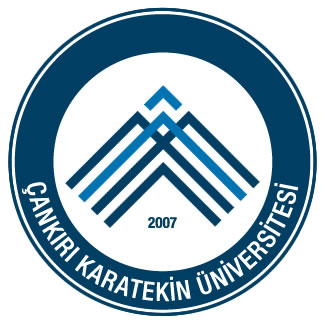 T.C.ÇANKIRI KARATEKİN ÜNİVERSİTESİ  MESLEK YÜKSEKOKULU MÜDÜRLÜĞÜ İŞLETMELERDE İŞ YERİ STAJ SÖZLEŞMESİT.C.ÇANKIRI KARATEKİN ÜNİVERSİTESİ  MESLEK YÜKSEKOKULU MÜDÜRLÜĞÜ İŞLETMELERDE İŞ YERİ STAJ SÖZLEŞMESİFOTOĞRAFÖĞRENCİNİNÖĞRENCİNİNÖĞRENCİNİNÖĞRENCİNİNT.C. Kimlik NumarasıAdı SoyadıBölümüProgramıÖğrenci NumarasıSınıfıTelefon NumarasıE-posta Adresiİkametgâh AdresiSTAJ YAPILAN İŞYERİNİNSTAJ YAPILAN İŞYERİNİNSTAJ YAPILAN İŞYERİNİNSTAJ YAPILAN İŞYERİNİNAdıAdresiÜretim/Hizmet AlanıTelefon NumarasıFaks NumarasıÇalışan  SayısıSTAJINSTAJINSTAJINSTAJINBaşlama Tarihi……./.….../.20…..……./.….../.20…..……./.….../.20…..Bitiş Tarihi…..../.….../.20…..…..../.….../.20…..…..../.….../.20…..Süresi30 iş günü30 iş günü30 iş günüİŞVEREN VEYA YETKİLİNİNİŞVEREN VEYA YETKİLİNİNİŞVEREN VEYA YETKİLİNİNİŞVEREN VEYA YETKİLİNİNAdı SoyadıAdı SoyadıGöreviGöreviÜnvanıÜnvanıTelefon NumarasıTelefon NumarasıE-posta AdresiE-posta AdresiİŞLETME ADIİŞLETME ADI………………………………………………………………………………………………………………………………………………MESLEK YÜKSEKOKULU ADIMESLEK YÜKSEKOKULU ADI Karatekin Üniversitesi Meslek Yüksekokulu Karatekin Üniversitesi Meslek YüksekokuluÖĞRENCİİŞVEREN VEYA VEKİLİİŞVEREN VEYA VEKİLİMESLEK YÜKSEKOKULU STAJ VE EĞİTİM UYGULAMAKURULU BAŞKANIÖĞRENCİGÖREVİ	GÖREVİ	MESLEK YÜKSEKOKULU STAJ VE EĞİTİM UYGULAMAKURULU BAŞKANITARİH ……/……./20….TARİH ……./……./20……TARİH ……./……./20……TARİH ……./……/20……ADI SOYADIİMZAADI SOYADI    İMZA-KAŞEADI SOYADI    İMZA-KAŞEADI SOYADI        İMZA-KAŞE